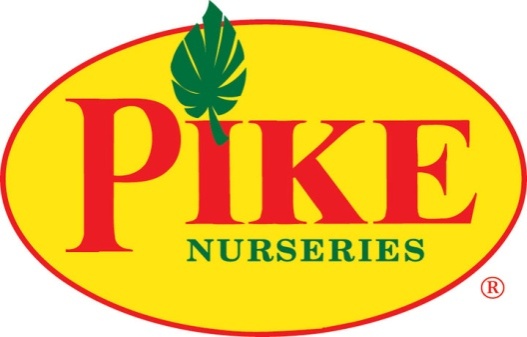 MORE INFORMATION        Laurel Haislip/Becca MeyerBRAVE Public Relations, 404.233.3993lhaislip@bravepublicrelations.com/
bmeyer@bravepublicrelations.com FOR IMMEDIATE RELEASE Pike Nurseries springs into March with free seasonal classes Garden experts to share advice on growing berries, shade gardening and more!ATLANTA (February 27, 2018) – Get ready for March planting madness! Things are warming up in the garden, and Pike Nurseries is hosting festive classes and events in March to help gardeners of all levels spring into the growing season. Throughout the month, the experts at Pike Nurseries will have the sweet scoop on adding berries to the landscape as well as the lowdown on less-than-sunny turfs – helping green thumbs grow flourishing gardens this season. With tips, tricks and plants aplenty, Pike Nurseries is the perfect stop for all of your budding spring needs!Growing Berries Class and Super Strawberry SaturdaySaturday, March 10 at 9 a.m. at all Pike Nurseries locationsFREE!In honor of strawberry planting season, Pike Nurseries is hosting its annual Super Strawberry Saturday! Whether added to breakfast or to a favorite dessert, berries are deliciously packed with antioxidants and nutrients for healthy bodies inside and out. On this dedicated day, guests will learn how to plant and care for blossoming berry plants in a FREE class. As an added treat, customers can receive a complimentary strawberry plant in a pot with any purchase and will be able to sample strawberry preserves and lemonade (while supplies last), while gathering materials for a homegrown berry patch!Shade GardeningMarch 13, 14, 15 and 17 at select Pike Nurseries locationsFREE!Now is the time to prep gardens for a blooming season! However, not all gardens have the advantage of copious sunshine. For those with low-light gardens, the experts at Pike Nurseries can share the best flowers and shrubs to brighten shady spaces. Attendees to this FREE event can savor complimentary refreshments and enter a drawing to win a prize. The Shade Gardening Schedule:Tuesday, March 13 at 6:30 p.m. – Peachtree City store103 Hwy 74 South, Peachtree City, Ga. 30269Wednesday, March 14 at 6:30 p.m. – Suwanee store1105 Peachtree Industrial Blvd., Suwanee Ga. 30024Wednesday, March 14 at 6:30 p.m. – Ballantyne store12630 N. Community House Road, Charlotte, N.C. 28277Thursday, March 15 at 6:30 p.m. – West Cobb store
3431 Barrett Parkway NW, Marietta, Ga. 30064Saturday, March 17  at 9 a.m. – Lindbergh store
2410 Camellia Lane NE, Atlanta, Ga. 30324Saturday, March 17 at 9 a.m. – Matthews store1016 Devore Lane, Matthews, N.C. 28105Grilling in the GardenSaturday, March 24 from 11 a.m. to 1 p.m. at all Pike Nurseries locationsFREE!Get in the spring spirit with Pike Nurseries! To kick off the season, Pike Nurseries is dishing out store wide savings along with free hot dogs and sodas, while supplies last. For more information on the gardening classes and other events offered at Pike Nurseries, please visit www.pikenursery.com.###ABOUT PIKE NURSERIES
Ever committed to its customers’ gardening success, Pike Nurseries takes pride in taking the guesswork out of gardening and helping its customers play in the dirt. Offering superior knowledge, quality and selection in a friendly, caring environment, Pike Nurseries has been an Atlanta icon for over 60 years.  Founded in 1958 by Pete Pike, its ability to adapt to market conditions and community needs has made it a respected Southern institution. As Atlanta’s oldest garden chain, Pike Nurseries has 17 retail locations in the Atlanta, Ga. and Charlotte, N.C. areas. Now led by CEO Mike Kunce, Pike Nurseries looks forward to continued growth as it keeps Atlanta and Charlotte beautiful, one landscape at a time.							